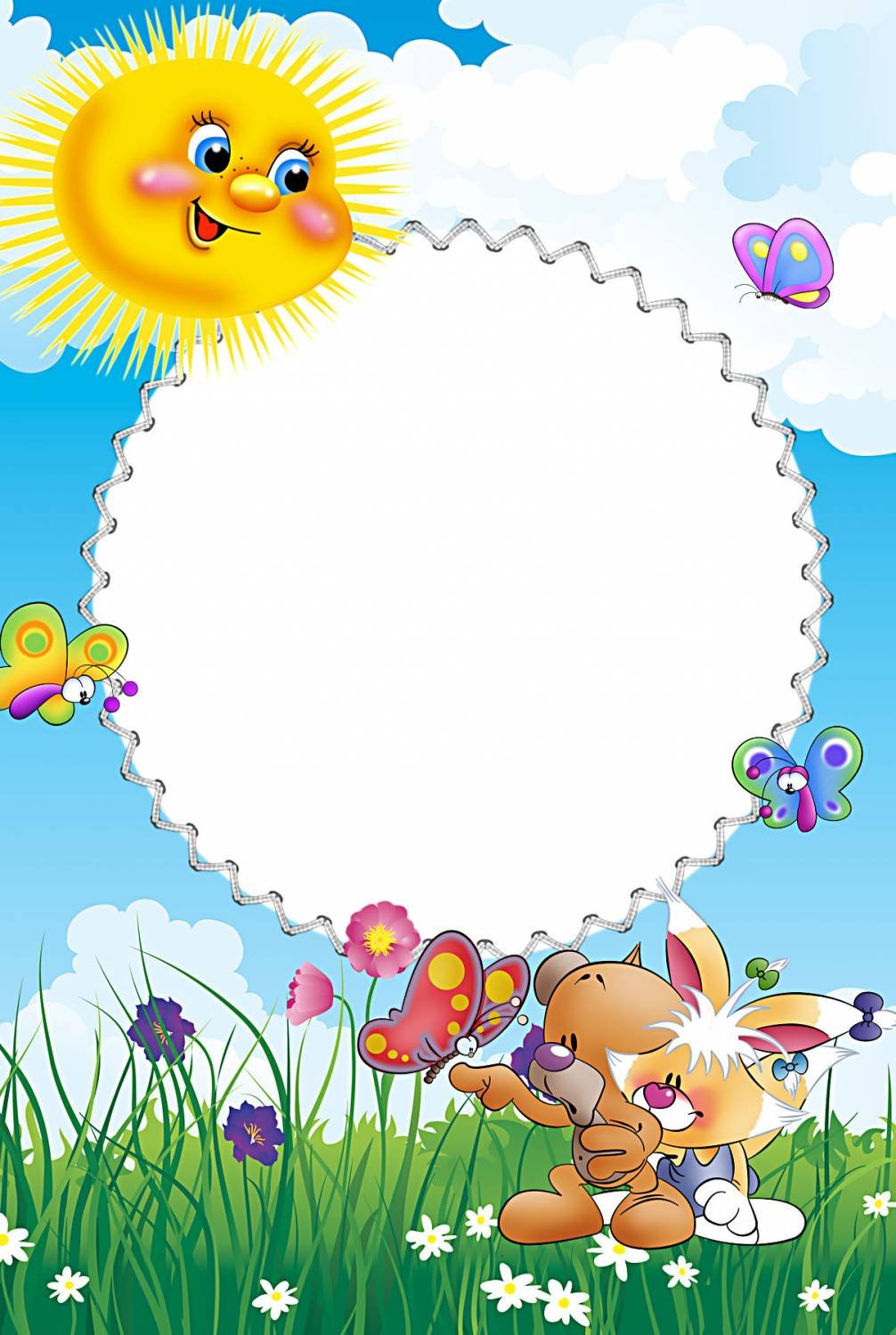 Наш девиз:В нашей группе солнышкоСветит ярче всех!Теплоты и радостиХватит здесь на всех!Байко Александр Бильдейко Богдан Корж Артем Лукашевич Даниил Лыщик Михаил Шенюк Евгений Фунт АртемБармута Кира Букраба Валерия Вербицкая Алеся Волковыцкая Анастасия Галай Александра Глушко Арина Жирмонт Виктория Имховик Элина Каретко Вера Мелеш Елена Покало Доминика Севашко Виктория Скребец Мария           Севостьянчук Жанна Николаевна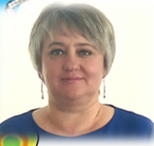 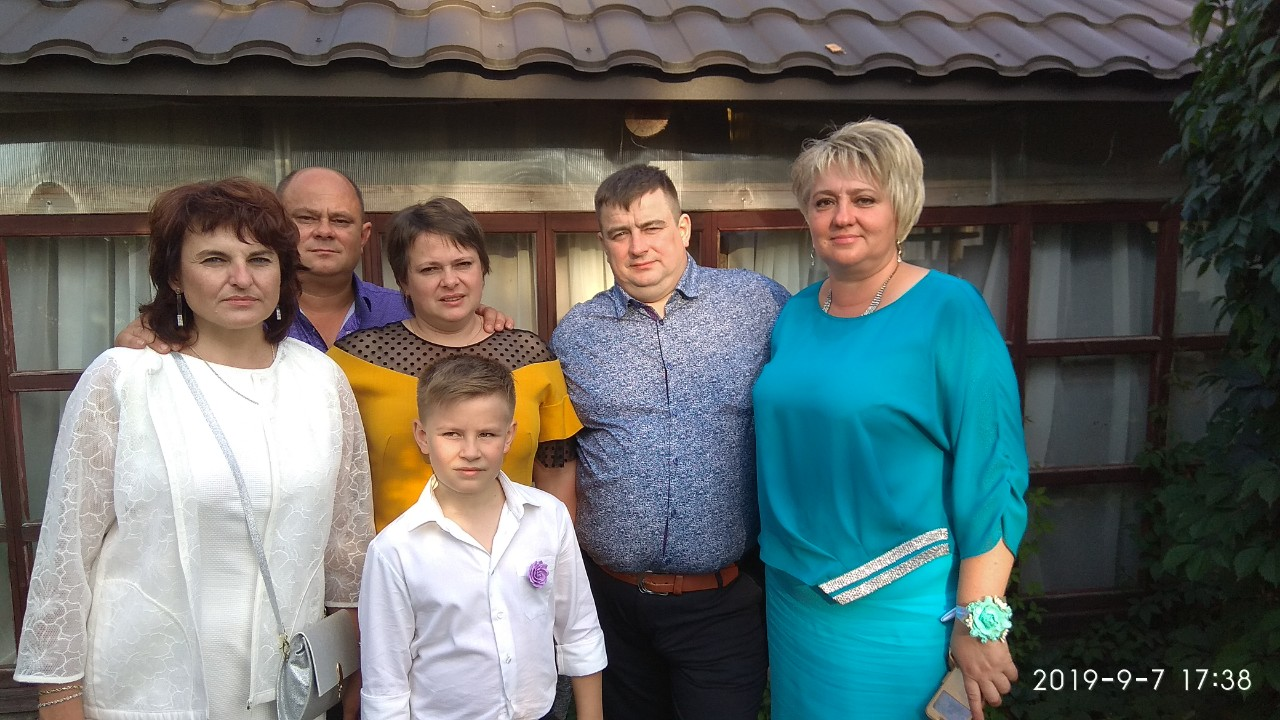           Высшая категория           Стаж работы: 30 лет         Образование: среднее специальное          Тел.+37533 3186981                          Помощник воспитателя                       Жирмонт Мария Сергеевна